Western Australia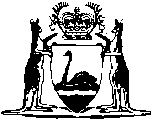 Legal Practice Act 2003Legal Practice Regulations 2005		These regulations were repealed by the Legal Profession Regulations 2009 r. 114(1) as at 1 Mar 2009 (see r. 2(b) and Gazette 27 Feb 2009 p. 511).Western AustraliaLegal Practice Regulations 2005ContentsPart 1 — Preliminary1.	Citation	12.	Interpretation	1Part 2 — Incorporated legal practices3.	Community legal centres are not incorporated legal practices (s. 47)	24.	Services and businesses of incorporated legal practices (s. 48)	25.	Notice of intention to commence providing legal services (s. 50)	26.	Investigative powers relating to incorporated legal practices (s. 67)	37.	Publication of court order (s. 69 and 70)	4Part 3 — Multi-disciplinary partnerships8.	Conduct of multi-disciplinary partnership (s. 75)	59.	Publication of court order (s. 87)	5Part 4 — Foreign lawyers10.	Interpretation	611.	Scope of practice allowed by foreign lawyer (s. 114(1))	6Schedule 1 — FormsNotes	Compilation table	10Defined termsWestern AustraliaLegal Practice Act 2003Legal Practice Regulations 2005Part 1 — Preliminary1.	Citation		These regulations are the Legal Practice Regulations 2005.2.	Interpretation		In these regulations —	ASIC has the same meaning as in the Corporations Act; 	ASIC Act means the Australian Securities and Investments Commission Act 2001 of the Commonwealth; 	Form means a form set out in Schedule 1.Part 2 — Incorporated legal practices3.	Community legal centres are not incorporated legal practices (s. 47)	(1)	Section 47(1) does not apply in respect of a corporation if it is a community legal centre.	(2)	In this regulation —	community legal centre means a corporate body of any kind — 	(a)	the constitution, rules of association or other constituting documents of which provide that it is to operate on a not-for-profit basis; and 	(b)	which provides legal services on a not-for-profit basis, whether or not it also provides other services.4.	Services and businesses of incorporated legal practices (s. 48)		An incorporated legal practice or a related body corporate must not conduct a managed investment scheme within the meaning of the Corporations Act.5.	Notice of intention to commence providing legal services (s. 50)	(1)	A notice under section 50(1) is to be — 	(a)	in the form of Form 1; and 	(b)	accompanied by — 	(i)	a copy of the corporation’s constitution or other constituent documents; and	(ii)	documentary evidence, from the Australian Securities and Investments Commission or other authority with whom the corporation is registered, of the directors and officers of the corporation.	(2)	For the purposes of section 50(2) the particulars necessary to complete Form 1 are prescribed. 	(3)	While the corporation continues to provide legal services it must notify the Board of any change in any of the information given in or with the notice.6.	Investigative powers relating to incorporated legal practices (s. 67)	(1)	In this regulation —	investigator means the Board or an examiner.	(2)	For the purpose of carrying out a function referred to in section 67(1) an investigator may exercise the powers conferred on ASIC by —	(a)	in relation to the examination of a person — ASIC Act sections 19, 20, 21, 22(1), 23, 24 and 25(1) and (3); 	(b)	in relation to the inspection of books and records — ASIC Act sections 30(1), 34, 37, 38 and 39; and	(c)	when holding a hearing — ASIC Act sections 52, 56(1), 58, 59(1), (2), (5), (6) and (8) and 60 (except paragraph (b)).	(3)	Those provisions apply to and in respect of the exercise of those powers with the following, and any other necessary, modifications —	(a)	a reference to ASIC (however expressed) is a reference to the investigator;	(b)	a reference to a member or staff member is a reference to the investigator, or a person authorised by the investigator who is an officer or employee of the investigator; 	(c)	a reference to an investigation under Division 1 of the ASIC Act (however expressed), is a reference to the matter under investigation by the investigator;	(d)	a reference to a body corporate (whether or not an exempt public authority) is a reference to an incorporated legal practice; 	(e)	a reference in ASIC Act section 30 to an eligible person is a reference to an officer or employee of the incorporated legal practice the books and records of which are being inspected; 	(f)	a reference in ASIC Act section 37 to a proceeding is a reference to a function referred to in section 67(1) or any proceedings under the Act that arise as a result of the exercise of that function;	(g)	a reference to a prescribed form is a reference to a form approved by the Board. 7.	Publication of court order (s. 69 and 70)		If an order is made —	(a)	under section 69 in respect of a corporation, the corporation; or	(b)	under section 70 in respect of a person, the person,		must, as soon as practicable, cause a copy of the order to be —	(c)	published in the Gazette; 	(d)	published in a newspaper circulating throughout the State;	(e)	given to the authority responsible for the registration of legal practitioners in each other State and Territory; and	(f)	given to ASIC.	Penalty: $2 500.Part 3 — Multi-disciplinary partnerships8.	Conduct of multi-disciplinary partnership (s. 75)		A legal practitioner must not be in partnership with a person who conducts a managed investment scheme within the meaning of the Corporations Act.9.	Publication of court order (s. 87)		If an order is made under section 87 in respect of a legal practitioner, he or she must, as soon as practicable, cause a copy of the order to be —	(a)	published in the Gazette; 	(b)	published in a newspaper circulating throughout the State;	(c)	given to the authority responsible for the registration of legal practitioners in each other State and Territory; and 	(d)	if the order relates in any way to a corporation, ASIC. 	Penalty: $2 500. Part 4 — Foreign lawyers10.	Interpretation		In this Part — 	home jurisdiction, in relation to a registered foreign lawyer, means the place in which the lawyer is registered by his or her home registration authority.11.	Scope of practice allowed by foreign lawyer (s. 114(1))	(1)	For the purposes of section 114(1)(b) and (d) arbitration proceedings, conciliation, mediation and other forms of consensual dispute resolution (the proceedings) are prescribed if — 	(a)	the proceedings relate to matters occurring in the lawyer’s home jurisdiction; 	(b)	the law applying to the dispute to which the proceedings relate is the law of the lawyer’s home jurisdiction; or 	(c)	knowledge of the law of the lawyer’s home jurisdiction is essential for the purposes of the proceedings.	(2)	If the proceedings are partly of a kind prescribed by subregulation (1) and partly of another kind, the proceedings are prescribed only to the extent that they are of a kind prescribed by subregulation (1).Schedule 1 — Forms[r. 2]Form 1	Notice of corporation’s intention to provide legal services Notes1	This is a compilation of the Legal Practice Regulations 2005 and includes the amendments made by the other written laws referred to in the following table.Compilation tableDefined terms[This is a list of terms defined and the provisions where they are defined.  The list is not part of the law.]Defined term	Provision(s)ASIC	2ASIC Act	2community legal centre	3(2)Form	2home jurisdiction	10investigator	6(1)proceedings	11(1)Notice of corporation’s intention to provide legal servicesNotice of corporation’s intention to provide legal servicesLegal Practice Act 2003 s. 50Legal Practice Regulations 2005 r. 5Form 1CorporationNameNameCorporationACN/ARBNACN/ARBNCorporationRegistered office _______________________________________
Registered office _______________________________________
CorporationTelephone		FaxTelephone		FaxCorporationEmailEmailCorporationDate of incorporation           /          /Date of incorporation           /          /Incorporated Legal PracticeName under which legal services will be provided ____________
Name under which legal services will be provided ____________
Incorporated Legal PracticeAddress ______________________________________________
Address ______________________________________________
Incorporated Legal PracticePostal address (if different) _________________________________
Telephone ______________ Fax __________________________
EmailPostal address (if different) _________________________________
Telephone ______________ Fax __________________________
EmailIncorporated Legal PracticeIntended commencement date            /          /20Intended commencement date            /          /20Incorporated Legal PracticeThe Incorporated Legal Practice is — ❑ replacing an existing practice (name) ___________________________
❑ a new practiceThe Incorporated Legal Practice is — ❑ replacing an existing practice (name) ___________________________
❑ a new practiceIncorporated Legal PracticeCorporation’s trust accountBank ________________________________________________
Branch _______________________________________________
Name of account _______________________________________
BSB no.		Account no.Corporation’s trust accountBank ________________________________________________
Branch _______________________________________________
Name of account _______________________________________
BSB no.		Account no.Incorporated Legal PracticeThe Corporation	❑ will	❑ will not provide non-legal services.  If yes, give details _______________
___________________________________________________________________________________________________________
The Corporation	❑ will	❑ will not provide non-legal services.  If yes, give details _______________
___________________________________________________________________________________________________________
Directors and Officers of Corporation(Give details for all directors and officers.  Add extra pages if required.)Name ______________________________________________
Residential address ___________________________________
___________________________________________________
Telephone (h)	_______________ (w) _____________________
Fax (h) ____________________ (w) _____________________
Mobile _____________________________________________
Email (h) __________________ (w) _____________________Office — 	❑ Legal practitioner director — 	❑	Admitted in WA	Current practice certificate	❑ Yes	❑ No	❑	Interstate practitioner (home State) ______________❑ Other director❑ Officer (office) _____________________________________________Shares in Corporation (number) __________________________________Name ______________________________________________
Residential address ___________________________________
___________________________________________________
Telephone (h)	_______________ (w) _____________________
Fax (h) ____________________ (w) _____________________
Mobile _____________________________________________
Email (h) __________________ (w) _____________________Office — 	❑ Legal practitioner director — 	❑	Admitted in WA	Current practice certificate	❑ Yes	❑ No	❑	Interstate practitioner (home State) ______________❑ Other director❑ Officer (office) _____________________________________________Shares in Corporation (number) __________________________________Directors and Officers of Corporation(Give details for all directors and officers.  Add extra pages if required.)Name ______________________________________________
Residential address ___________________________________
___________________________________________________
Telephone (h)	_______________ (w) _____________________
Fax (h) ____________________ (w) _____________________
Mobile _____________________________________________
Email (h) __________________ (w) _____________________Office — 	❑ Legal practitioner director — 	❑	Admitted in WA	Current practice certificate	❑ Yes	❑ No	❑	Interstate practitioner (home State) ______________❑ Other director❑ Officer (office) _____________________________________________Shares in Corporation (number) __________________________________Name ______________________________________________
Residential address ___________________________________
___________________________________________________
Telephone (h)	_______________ (w) _____________________
Fax (h) ____________________ (w) _____________________
Mobile _____________________________________________
Email (h) __________________ (w) _____________________Office — 	❑ Legal practitioner director — 	❑	Admitted in WA	Current practice certificate	❑ Yes	❑ No	❑	Interstate practitioner (home State) ______________❑ Other director❑ Officer (office) _____________________________________________Shares in Corporation (number) __________________________________Employed legal practitioners(Give details for all legal practitioners employed by the Corporation or who will be employed when the Corporation commences practice. Add extra pages if required.)Name ______________________________________________
Residential address ___________________________________
___________________________________________________Legal status — 	❑	Admitted in WA 	Current practice certificate	❑ Yes	❑ No	❑ Interstate practitioner (home State) ________________	❑ Registered foreign lawyer (home country) ___________Shareholder in Corporation 	❑ No	❑ Yes (number) _________Name ______________________________________________
Residential address ___________________________________
___________________________________________________Legal status — 	❑	Admitted in WA 	Current practice certificate	❑ Yes	❑ No	❑ Interstate practitioner (home State) ________________	❑ Registered foreign lawyer (home country) ___________Shareholder in Corporation 	❑ No	❑ Yes (number) _________Employed legal practitioners(Give details for all legal practitioners employed by the Corporation or who will be employed when the Corporation commences practice. Add extra pages if required.)Name ______________________________________________
Residential address ___________________________________
___________________________________________________Legal status — 	❑	Admitted in WA 	Current practice certificate	❑ Yes	❑ No	❑ Interstate practitioner (home State) ________________	❑ Registered foreign lawyer (home country) ___________Shareholder in Corporation 	❑ No	❑ Yes (number)Name ______________________________________________
Residential address ___________________________________
___________________________________________________Legal status — 	❑	Admitted in WA 	Current practice certificate	❑ Yes	❑ No	❑ Interstate practitioner (home State) ________________	❑ Registered foreign lawyer (home country) ___________Shareholder in Corporation 	❑ No	❑ Yes (number)Other shareholders(Give details for all shareholders of the Corporation, other than directors, officers and employed legal practitioners.  Add extra pages if required.)Name ______________________________________________
Address ____________________________________________
___________________________________________________Name ______________________________________________
Address ____________________________________________
___________________________________________________Other shareholders(Give details for all shareholders of the Corporation, other than directors, officers and employed legal practitioners.  Add extra pages if required.)Name ______________________________________________
Address ____________________________________________
___________________________________________________Name ______________________________________________
Address ____________________________________________
___________________________________________________Other shareholders(Give details for all shareholders of the Corporation, other than directors, officers and employed legal practitioners.  Add extra pages if required.)Name ______________________________________________
Address ____________________________________________
___________________________________________________Name ______________________________________________
Address ____________________________________________
___________________________________________________Execution by CorporationExecution by CorporationDate           /          /20Date           /          /20CitationGazettalCommencementLegal Practice Regulations 200519 Apr 2005 p. 1275-8819 Apr 2005These regulations were repealed by the Legal Profession Regulations 2009 r. 114(1) as at 1 Mar 2009 (see r. 2(b) and Gazette 27 Feb 2009 p. 511)These regulations were repealed by the Legal Profession Regulations 2009 r. 114(1) as at 1 Mar 2009 (see r. 2(b) and Gazette 27 Feb 2009 p. 511)These regulations were repealed by the Legal Profession Regulations 2009 r. 114(1) as at 1 Mar 2009 (see r. 2(b) and Gazette 27 Feb 2009 p. 511)